ITALIA  	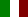 RiferimentoEURES Milano Rif. 44/2023MansioneCOURIER/ACCOMPAGNATORICOURIER/ACCOMPAGNATORI – ESTATE 2023
Sede di lavoro: Italia
numero candidati da selezionare: 40
MANSIONI
accoglienza e gestione trasferimento gruppi di giovani da/per centri di raccolta/ strutture di soggiorno; tratte aeree nazionali.
PERIODO DI LAVORO: da metà Giugno a fine Agosto 2023
REQUISITI E COMPETENZE
diploma di scuola media superiore, flessibilità, dinamicità, propensione ai rapporti interpersonali; ciclo di vaccinazione completo, salvo modifica della normativa attuale. Gradita esperienza precedente nel settore
CONDIZIONI DI COLLABORAZIONE: a partire da €40 per intervento
ETA’ MINIMA:21 anni compiuti entro il 31/5/2023
I CANDIDATI INTERESSATI DOVRANNO COMPILARE IL FORM PREDISPOSTO CLICCANDO SUL LINK CORRISPONDENTE ALLA CITTA’ NELLA QUALE INTENDONO PARTECIPARE ALLE SELEZIONI COLLEGANDOSI AL SITO:
www.itfteach.it
E CLICCARE SUL PROFILO PRESCELTO PER ACCEDERE AL FORM
ATTENZIONE:
ciascun candidato potrà compilare un solo form per un unico profilo. Il sistema bloccherà ogni ulteriore tentativo di inserimento.
Nel vostro interesse prima di compilare il form vi invitiamo a valutare attentamente i profili richiesti e candidarvi ESCLUSIVAMENTE per il ruolo rispondente alle vostre effettive qualifiche e competenze.
Anche se avete già superato una selezione ITF in passato, sarà necessario compilare il Form 2023 per aggiornare i vostri dati. In tal caso NON vi sarà richiesto di sostenere un nuovo colloquio.
LE DOMANDE DOVRANNO ESSERE TRASMESSE ENTRO E NON OLTRE LE 24:00 DEL 19/03/2023.
L’invito alla giornata di selezione e formazione verrà trasmesso via mail ai soli candidati ammessi.
SedeItaliaNumero posti40TitolodiplomaSito:www.itfteach.itScadenza:19/03/2023RiferimentoEURES Milano Rif. 45/2023MansioneASSISTENTI PER PARTECIPANTI DIVERSAMENTE ABILI IN CENTRI VACANZE IN ITALIAASSISTENTI PER PARTECIPANTI DIVERSAMENTE ABILI IN CENTRI VACANZE IN ITALIA – ESTATE 2023
Sede di lavoro: strutture residenziali in Italia
numero candidati da selezionare: 20
REQUISITI E COMPETENZE: Istruzione superiore, possesso di qualifica di operatore socio- sanitario (OSS) di educatore o assistente familiare, di ausilio socio-assistenziale (ASA); precedenti esperienze analoghe documentabili. E’ richiesto il ciclo di vaccinazione completo, salvo modifica della normativa attuale.
MANSIONI: assistenza personalizzata a giovani diversamente abili italiani che partecipano ad una vacanza studio in Italia per garantire la migliore fruizione del soggiorno e la massima integrazione nel gruppo previa selezione (per titoli e colloquio conoscitivo + corso di formazione obbligatorio gratuito). Essere pronti a gestire eventuali emergenze H24.
PERIODO DI LAVORO: da metà Giugno a fine Agosto 2023
CONDIZIONI DI COLLABORAZIONE: €400 netti per turno / due settimane
ETA’ MINIMA:23 anni compiuti entro il 31/5/2023
I CANDIDATI INTERESSATI DOVRANNO COMPILARE IL FORM PREDISPOSTO PER CANDIDARSI COLLEGANDOSI AL SITO:
www.itfteach.it
E CLICCARE SUL PROFILO PRESCELTO PER ACCEDERE AL FORM
ATTENZIONE:
ciascun candidato potrà compilare un solo form per un unico profilo. Il sistema bloccherà ogni ulteriore tentativo di inserimento.
Nel vostro interesse prima di compilare il form vi invitiamo a valutare attentamente i profili richiesti e candidarvi ESCLUSIVAMENTE per il ruolo rispondente alle vostre effettive qualifiche e competenze.
Anche se avete già superato una selezione ITF in passato, sarà necessario compilare il Form 2023 per aggiornare i vostri dati. In tal caso NON vi sarà richiesto di sostenere un nuovo colloquio.
LE DOMANDE DOVRANNO ESSERE TRASMESSE ENTRO E NON OLTRE LE 24:00 DEL 19/03/2023.
L’invito alla giornata di selezione e formazione verrà trasmesso via mail ai soli candidati ammessi.
SedeItaliaNumero posti20TitoloOSS -ASASito:www.itfteach.itScadenza:19/03/2023RiferimentoEURES TrentoMansioneANIMATORI - EDUCATORI E ASSISTENTI - ISTRUTTORI SPORTIVI E ARTISTICI - ALLENATORI DI CALCIOANIMATORI - EDUCATORI E ASSISTENTI - ISTRUTTORI SPORTIVI E ARTISTICI - ALLENATORI DI CALCIO
N. POSTI : 130 SEDE DI LAVORO:
Trentino : Roncegno Terme e Polsa di Brentonico (TN), Lombardia : Val Seriana (BG), Piemonte : Torino, Sestriere (TO), Toscana : Chianciano Terme (SI) UK : Horsham
DESCRIZIONE:
La Società Holiday System con sede a Rovereto (TN) che gestisce Centri vacanza in Trentino, Piemonte, Lombardia, Toscana e all’estero per ragazzi di 6-17 anni, seleziona giovani maggiorenni in possesso di diploma scuola media superiore, da inserire nelproprio staff 2023.
Le figure ricercate sono:
● 80 educatori/assistenti : per assistere bambini e ragazzi durante tutto l’arco della giornata, proporre giochi e attività, seguire i bambini nelle ore dei pasti, accompagnare i ragazzi durante gite ed escursioni organizzate dalla società.
Requisiti : Gradita esperienza anche minima di lavoro e gioco con gruppi di bambini oppure Sc. dell’educazione o formazione (ok se ancora in corso). Età minima: 21 anni (camp in Trentino); 23 anni (UK).
● 20 animatori: per far divertire i ragazzi, organizzare giochi (anche per grandi gruppi) e serate di animazione. Collaborare in team per l’organizzazione e lo svolgimento di Giochi e serate. Requisiti : Anche alla prima esperienza ma con tanta voglia di mettersi in gioco e di vivere a stretto contatto con bambini e ragazzi. Età minima 18 anni (per tutti i camp in Italia)
Gli animatori confermati per il lavoro dovranno partecipare ad un weekend di formazione (fine maggio) con pernottamento in hotel a Roncegno Terme, il tutto gratuito. È previsto un rimborso spese parziale.
● 20 istruttori sportivi/artistici: per gestire e insegnare discipline sportive particolari quali: golf, tiro con l’arco, arrampicata, equitazione, orienteering, Survivor e Scout oppure discipline artistiche come ad esempio: chitarra, magia e teatro.
Requisiti : Brevetto o patentino nella propria disciplina e/o comprovata esperienza nell’insegnamento della disciplina e/o Laurea in Scienze Motorie o In discipline artistiche. Età minima 18 anni (per tutti i camp in Trentino)
● 10 allenatori di calcio: per gestire lezioni tecniche di calcio con gruppi di bambini e ragazzi seguendo i programmi tecnici previsti. Seguire i ragazzi durante i diversi momenti della giornata anche fuori dal campo collaborando con l’organizzazione del camp. Requisiti : Laurea in Scienze Motorie e/o Licenza UEFA C (o superiore)
Tra aprile e maggio, è prevista la partecipazione a una giornata tecnico/formativa organizzata da professionisti del settore. Età minima 23 anni (per tutti i camp in Italia e all’estero)
Condizioni :
Periodo di lavoro di 14 giorni a partire dal 18 giugno fino al 8 agosto 2020 . Preferita partecipazione a più turni. Contratto a tempo determinato . Stipendio: 530€ netti a turno (14 gg) . Vitto e alloggio in hotel sono a carico della società.
La società organizza nel corso dei prossimi mesi selezioni in diverse città italiane.
COME CANDIDARSI
Per candidarti invia il tuo curriculum con foto specificando il ruolo di interesse all’indirizzo
personale@holidaysystem.it e in copia a eures@afolmet.it
Per informazioni sulla società visita il sito www.holidaysystem.it
SedeTrentino, Lombardia,Piemonte, Toscana, UKNumero posti130Email:personale@holidaysystem.it e in copia a eures@afolmet.it
Scadenza:31/05/2023RiferimentoEURES TrentoMansioneADDETTO ALLA SEGRETERIA - VEGLIATRICE NOTTURNA - INSEGNANTE DI INGLESEADDETTO ALLA SEGRETERIA - VEGLIATRICE NOTTURNA - INSEGNANTE DI INGLESE
SEDE DI LAVORO:
Trentino : Roncegno Terme e Polsa di Brentonico (TN), Lombardia : Val Seriana (BG), Piemonte : Torino, Sestriere (TO), Toscana : Chianciano Terme (SI), UK : Horsham.
DESCRIZIONE:
La Società Holiday System con sede a Rovereto (TN) che gestisce Centri vacanza in Trentino, Piemonte, Lombardia, Toscana e all’estero per ragazzi di 6-17 anni, seleziona giovani maggiorenni in possesso di diploma scuola media superiore, da inserire nel proprio staff 2023.
Le figure ricercate sono:
● 5 addetti alla segreteria : per gestire tutta la parte burocratica relativa alla presenza dei ragazzi al camp (iscrizioni, quote, sistemazione), mantenere i rapporti telefonici e via mail con le famiglie dei partecipanti.
Requisiti : Diploma e ottime doti comunicative, ottima padronanza del pacchetto office e del pc in generale, buon livello d’inglese (parlato). Età minima: 21 anni (per tutti i camp in Italia).Stipendio: 530€ netti a turno (14 gg) .
● 20 vegliatrici notturne: per assistere e sorvegliare i partecipanti durante le ore notturne, in caso di sintomi avvisa il medico del camp. Il lavoro quotidiano inizia con la messa a letto dei bambini e termina con le sveglie. Requisiti : Capacità di vegliare la notte, Età minima 18 anni (per tutti i camp in Italia) Stipendio: 530€ netti a turno (14 gg) .
COME CANDIDARSI
Per candidarti invia il tuo curriculum con foto specificando il ruolo di interesse all’indirizzo
personale@holidaysystem.it e in cc a eures@afolmet.it
Per informazioni sulla società visita il sito www.holidaysystem.itSedeTrentino, Lombardia,Piemonte, Toscana, UKNumero posti30Email:personale@holidaysystem.it e in copia a eures@afolmet.it
Scadenza:31/05/2023RiferimentoEURES TrentoMansioneMEDICI - INFERMIERI - FISIOTERAPISTIMEDICI - INFERMIERI - FISIOTERAPISTI
SEDE DI LAVORO: Trentino : Roncegno Terme e Polsa di Brentonico (TN), Lombardia : Val Seriana (BG), Piemonte : Torino, Sestriere (TO), Toscana : Chianciano Terme (SI), UK Horsham
DESCRIZIONE:
La Società Holiday System con sede a Rovereto (TN) che gestisce Centri vacanza in Trentino, Piemonte, Lombardia, Toscana e all’estero per ragazzi di 6-17 anni, seleziona giovani maggiorenni in possesso di diploma scuola media superiore, da inserire nel proprio staff 2023.
Le figure ricercate sono:
● 30 medici : per fornire assistenza medica ai partecipanti al camp, assistere all’accettazione dei ragazzi ad inizio turno, contattare la famiglia insieme al Responsabile del camp in caso di infortunio o malattia di un partecipante. Requisiti : Abilitazione alla professione, iscrizione all’albo e attestato BLSD. Località: per tutti i camp in Italia e in UK (come accompagnatore a seguito del gruppo). Stipendio: 800€ netti a settimana (disponibilità minima).
● 30 infermieri: per fornire assistenza infermieristica ai partecipanti al camp. (Assistenza al medico del camp, somministrazione medicinali dopo consulto medico) Requisiti : Abilitazione alla professione, iscrizione all’albo e attestato BLSD. Località: per tutti i camp in Italia e in UK (come accompagnatore a seguito del gruppo). Stipendio: 450€ netti a settimana (disponibilità minima).
● 5 fisioterapisti: per fornire assistenza fisioterapica ai partecipanti al camp. (Assistenza al medico del camp, somministrazione medicinali dopo consulto medico) Requisiti : Abilitazione alla professione, iscrizione all’albo e attestato BLSD. Località: per Trentino, Lombardia e UK. Stipendio: 450€ netti a settimana (disponibilità minima).
Condizioni :
Periodo di lavoro di 1 settimana a partire dal 18 giugno fino al 8 agosto 2020 . Preferita partecipazione a più turni. Contratto a tempo determinato . Vitto e alloggio in hotel in camera singola sono a carico della società. La società organizza nel corso dei prossimi mesi selezioni in diverse città italiane.
COME CANDIDARSI
Per candidarti invia il tuo curriculum con foto specificando il ruolo di interesse all’indirizzo
personale@holidaysystem.it e in cc a eures@afolmet.it
Per informazioni sulla società visita il sito www.holidaysystem.itSedeTrentino, Lombardia,Piemonte, Toscana, UKNumero posti65Email:personale@holidaysystem.it e in copia a eures@afolmet.it
Scadenza:31/05/2023RiferimentoEURES Milano Rif. 20/2023MansioneASSISTENTE RAGAZZI “SENIOR” PER CAMPUS ESTIVI DI VELAASSISTENTE RAGAZZI “SENIOR” PER CAMPUS ESTIVI DI VELA DA GIUGNO A SETTEMBRE
REQUISITI E COMPETENZE
Età minima 25 anni, istruzione superiore con preferenza per i/le laureati/e in scienze dell’educazione e scienze motorie Titolo preferenziale per chi ha già avuto esperienze in gestione di campus sportivi estivi
Sono necessari: entusiasmo, leadership, obiettività e capacità di lavorare con bambini e ragazzi dai 6 ai 17 anni. Capacità di sostenere intensi ritmi di lavoro, gestione di eventuali emergenze e/o imprevisti e di problem solving.
MANSIONI:
Assistenza a terra ed attività di animazione per gruppi di bambini e/o ragazzi partecipanti ai nostri campus estivi di vela con sistemazione residenziale presso la nostra base nautica.
Essere a disposizione del coordinatore del Campus, secondo necessità, mentre i ragazzi frequentano il corso di vela. Coordinare il team di animazione per la realizzazione delle attività sportivo/ricreative pomeridiane e serali. Essere pronti a gestire eventuali emergenze H24
PERIODO DI LAVORO:
turni da 1 settimana (dalla domenica pomeriggio al sabato mattina) dal 2 giugno a settembre 2023 per una durata minima di 2 settimane. La disponibilità per tutta la stagione o periodi di più settimane è titolo preferenziale
LOCALITA' DI LAVORO:
presso la base nautica di Orza Minore di Dervio (Lc)
CONDIZIONI DI COLLABORAZIONE: 350€ la settimana: collaborazione per prestazioni sportive (L133/99). Sistemazione in pensione completa a carico Società Sportiva organizzatrice.
PER CONTATTARCI E CANDIDARSI:
Inviate una mail con il vostro curriculum a:
campus@orzaminore.eu e in cc a eures@afolmet.itSedeDervio (Lecco)Numero posti20Email:campus@orzaminore.eu e in cc a eures@afolmet.itScadenza:15/07/2023RiferimentoEURES Milano Rif. 06/2023MansioneBarista addetto BAR presso strutturaBarista addetto BAR presso struttura turistica
N.° posti: 150
Sede di lavoro: ITALIA (Puglia, Calabria, Sardegna, Abruzzo, Lombardia, Veneto, Trentino Alto Adige, Liguria, Toscana, Emilia Romagna, Marche)
Descrizione: Obiettivo Tropici è un’azienda italiana che opera sul mercato dei servizi turistici da oltre 25 anni, dedita alla ricerca costante di risorse umane per offrire la giusta collocazione dei profili esaminati al fine di fornire un immediato sbocco alla richiesta di lavoro in tale ambito.
La partecipazione al processo selettivo, nel caso in cui dovesse andare a buon fine, garantisce l’accesso alla fase di formazione con la conseguente proposta contrattuale.
Condizione della richiesta:
Tipo di contratto: Tempo Determinato – Part e Full Time Rinnovabile: SI
N.°ore sett.: Variabile Retribuzione (specificare moneta): da € 1.000 a €2500 lorde in base all’esperienza e il ruolo
Trasferta: SI Viaggio: SI Alloggio: SI
Caratteristiche del candidato:
Titolo di studi: Diploma Esperienza: PREFERIBILE
Lingue richieste: Inglese B1 - Tedesco A2/B1 - Francese B1
Competenze informatiche: SI Patente di guida: NO – ma, preferibile Candidatura:
Modalità di presentazione della candidatura: inviare Cv con foto a Resp. Risorse Umane
email: info@obiettivotropici.it e cc a eures@afolmet.itSedeITALIA varie destinazioniNumero posti150TitolodiplomaEmail:info@obiettivotropici.it e cc a eures@afolmet.itScadenza:30/09/2023RiferimentoEURES Milano Rif. 07/2023MansioneAddetto al Centro Benessere e SPA Manager presso struttura turisticaAddetto al Centro Benessere e SPA Manager presso struttura turistica
N.° posti: 85
Sede di lavoro: ITALIA (Puglia, Calabria, Sardegna, Abruzzo, Lombardia, Veneto, Trentino Alto Adige, Liguria, Toscana, Emilia Romagna, Marche)
Descrizione: Obiettivo Tropici è un’azienda italiana che opera sul mercato dei servizi turistici da oltre 25 anni, dedita alla ricerca costante di risorse umane per offrire la giusta collocazione dei profili esaminati al fine di fornire un immediato sbocco alla richiesta di lavoro in tale ambito. La partecipazione al processo selettivo, nel caso in cui dovesse andare a buon fine, garantisce l’accesso alla fase di formazione con la conseguente proposta contrattuale.
Condizione della richiesta:
Tipo di contratto: Tempo Determinato – Part e Full Time Rinnovabile: SI N.°ore sett.: Variabile Retribuzione (specificare moneta): da € 1.000 a €2500 lorde in base all’esperienza e il ruolo
Trasferta: SI Viaggio: SI Alloggio: SI
Caratteristiche del candidato:
Titolo di studi: Diploma Esperienza: PREFERIBILE
Lingue richieste: Inglese B1 - Tedesco A2/B1 - Francese B1
Competenze informatiche: SI Patente di guida: NO – ma, preferibile
Candidatura:
Inviare Cv con foto a Resp. Risorse Umane email:
info@obiettivotropici.it e cc a eures@afolmet.itSedeITALIA varie destinazioniNumero posti85TitolodiplomaEmail:info@obiettivotropici.it e cc a eures@afolmet.itScadenza:30/09/2023RiferimentoEURES Milano Rif. 08/2023MansioneChef, Chef de Cusine, Sous-Chef, chef de partite, Commis presso struttura turisticaChef, Chef de Cusine, Sous-Chef, chef de partite, Commis presso struttura turistica
N.° posti: 200
Sede di lavoro: ITALIA (Puglia, Calabria, Sardegna, Abruzzo, Lombardia, Veneto, Trentino Alto Adige, Liguria, Toscana, Emilia Romagna, Marche)
Descrizione: Obiettivo Tropici è un’azienda italiana che opera sul mercato dei servizi turistici da oltre 25 anni, dedita alla ricerca costante di risorse umane per offrire la giusta collocazione dei profili esaminati al fine di fornire un immediato sbocco alla richiesta di lavoro in tale ambito.
La partecipazione al processo selettivo, nel caso in cui dovesse andare a buon fine, garantisce l’accesso alla fase di formazione con la conseguente proposta contrattuale.
Condizione della richiesta:
Tipo di contratto: Tempo Determinato – Part e Full Time Rinnovabile: SI N.°ore sett.: Variabile Retribuzione (specificare moneta): da € 1.000 a €2500 lorde in base all’esperienza e il ruolo
Trasferta: SI Viaggio: SI Alloggio: SI
Caratteristiche del candidato:
Titolo di studi: Diploma Esperienza: PREFERIBILE
Lingue richieste: Inglese B1 - Tedesco A2/B1 Francese B1
Competenze informatiche: SI Patente di guida: NO – ma, preferibile
Candidatura:
Inviare Cv con foto a Resp. Risorse Umane email:
info@obiettivotropici.it e cc a eures@afolmet.itSedeITALIA varie destinazioniNumero posti200TitolodiplomaEmail:info@obiettivotropici.it e cc a eures@afolmet.itScadenza:30/09/2023RiferimentoEURES Milano Rif. 09/2023MansioneAddetto Economato e Food Beverage Manager presso struttura turisticaAddetto Economato e Food Beverage Manager presso struttura turistica
N.° posti: 48
Sede di lavoro: ITALIA (Puglia, Calabria, Sardegna, Abruzzo, Lombardia, Veneto, Trentino Alto Adige, Liguria, Toscana, Emilia Romagna, Marche)
Descrizione: Obiettivo Tropici è un’azienda italiana che opera sul mercato dei servizi turistici da oltre 25 anni, dedita alla ricerca costante di risorse umane per offrire la giusta collocazione dei profili esaminati al fine di fornire un immediato sbocco alla richiesta di lavoro in tale ambito.
La partecipazione al processo selettivo, nel caso in cui dovesse andare a buon fine, garantisce l’accesso alla fase di formazione con la conseguente proposta contrattuale.
Condizione della richiesta:
Tipo di contratto: Tempo Determinato – Part e Full Time Rinnovabile: SI
N.°ore sett.: Variabile Retribuzione (specificare moneta): da € 1.000 a €2500 lorde in base all’esperienza e il ruolo
Trasferta: SI Viaggio: SI Alloggio: SI
Caratteristiche del candidato:
Titolo di studi: Diploma Esperienza: PREFERIBILE
Lingue richieste: Inglese B1 - Tedesco A2/B1 Francese B1
Competenze informatiche: SI Patente di guida: NO – ma, preferibile
Candidatura:
Inviare Cv con foto a Resp. Risorse Umane email:
info@obiettivotropici.it e cc a eures@afolmet.itSedeITALIA varie destinazioniNumero posti48TitolodiplomaEmail:info@obiettivotropici.it e cc a eures@afolmet.itScadenza:30/09/2023RiferimentoEURES Milano Rif. 10/2023MansioneAddetto Manutenzione e Capo Manutentore presso struttura turisticaAddetto Manutenzione e Capo Manutentore presso struttura turistica
N.° posti: 39
Sede di lavoro: ITALIA (Puglia, Calabria, Sardegna, Abruzzo, Lombardia, Veneto, Trentino Alto Adige, Liguria, Toscana, Emilia Romagna, Marche)
Descrizione: Obiettivo Tropici è un’azienda italiana che opera sul mercato dei servizi turistici da oltre 25 anni, dedita alla ricerca costante di risorse umane per offrire la giusta collocazione dei profili esaminati al fine di fornire un immediato sbocco alla richiesta di lavoro in tale ambito.
La partecipazione al processo selettivo, nel caso in cui dovesse andare a buon fine, garantisce l’accesso alla fase di formazione con la conseguente proposta contrattuale.
Condizione della richiesta:
Tipo di contratto: Tempo Determinato – Part e Full Time Rinnovabile: SI
N.°ore sett.: Variabile Retribuzione (specificare moneta): da € 1.000 a €2500 lorde in base all’esperienza e il ruolo
Trasferta: SI Viaggio: SI Alloggio: SI
Caratteristiche del candidato:
Titolo di studi: Diploma
Esperienza: PREFERIBILE
Lingue richieste: Inglese B1 - Tedesco A2/B1 Francese B1
Competenze informatiche: SI Patente di guida: NO – ma, preferibile
Candidatura:
Inviare Cv con foto a Resp. Risorse Umane email:
info@obiettivotropici.it e cc a eures@afolmet.itSedeITALIA varie destinazioniNumero posti39TitolodiplomaEmail:info@obiettivotropici.it e cc a eures@afolmet.itScadenza:30/09/2023RiferimentoEURES Milano Rif. 11/2023MansioneHousekeeping presso struttura turisticaPulizie - Housekeeping presso struttura turistica
N.° posti: 250
Sede di lavoro: ITALIA (Puglia, Calabria, Sardegna, Abruzzo, Lombardia, Veneto, Trentino Alto Adige, Liguria, Toscana, Emilia Romagna, Marche)
Descrizione: Obiettivo Tropici è un’azienda italiana che opera sul mercato dei servizi turistici da oltre 25 anni, dedita alla ricerca costante di risorse umane per offrire la giusta collocazione dei profili esaminati al fine di fornire un immediato sbocco alla richiesta di lavoro in tale ambito.
La partecipazione al processo selettivo, nel caso in cui dovesse andare a buon fine, garantisce l’accesso alla fase di formazione con la conseguente proposta contrattuale.
Condizione della richiesta:
Tipo di contratto: Tempo Determinato – Part e Full Time Rinnovabile: SI N.°ore sett.: Variabile
Retribuzione (specificare moneta): da € 1.000 a €2500 lorde in base all’esperienza e il ruolo
Trasferta: SI Viaggio: SI Alloggio: SI
Caratteristiche del candidato:
Titolo di studi: Diploma
Esperienza: PREFERIBILE
Lingue richieste: Inglese B1 - Tedesco A2/B1 Francese B1
Competenze informatiche: SI Patente di guida: NO – ma, preferibile
Candidatura:
Inviare Cv con foto a Resp. Risorse Umane email:
info@obiettivotropici.it e cc a eures@afolmet.itSedeITALIA varie destinazioniNumero posti250TitolodiplomaEmail:info@obiettivotropici.it e cc a eures@afolmet.itScadenza:30/09/2023RiferimentoEURES Milano Rif. 12/2023MansioneCameriere addetto alla sala presso struttura turisticaCameriere addetto alla sala presso struttura turistica
N.° posti: 250
Sede di lavoro: ITALIA (Puglia, Calabria, Sardegna, Abruzzo, Lombardia, Veneto, Trentino Alto Adige, Liguria, Toscana, Emilia Romagna, Marche)
Descrizione: Obiettivo Tropici è un’azienda italiana che opera sul mercato dei servizi turistici da oltre 25 anni, dedita alla ricerca costante di risorse umane per offrire la giusta collocazione dei profili esaminati al fine di fornire un immediato sbocco alla richiesta di lavoro in tale ambito.
La partecipazione al processo selettivo, nel caso in cui dovesse andare a buon fine, garantisce l’accesso alla fase di formazione con la conseguente proposta contrattuale.
Condizione della richiesta:
Tipo di contratto: Tempo Determinato – Part e Full Time Rinnovabile: SI
N.°ore sett.: Variabile Retribuzione (specificare moneta): da € 1.000 a €2500 lorde in base all’esperienza e il ruolo
Trasferta: SI Viaggio: SI Alloggio: SI
Caratteristiche del candidato:
Titolo di studi: Diploma
Esperienza: PREFERIBILE
Lingue richieste: Inglese B1 - Tedesco A2/B1 Francese B1
Competenze informatiche: SI Patente di guida: NO – ma, preferibile
Candidatura:
Inviare Cv con foto a Resp. Risorse Umane email:
info@obiettivotropici.it e cc a eures@afolmet.itSedeITALIA varie destinazioniNumero posti250TitolodiplomaEmail:info@obiettivotropici.it e cc a eures@afolmet.itScadenza:30/09/2023RiferimentoEURES Milano Rif. 13/2023MansioneAddetto al ricevimento presso struttura turisticaAddetto al ricevimento presso struttura turistica
N.° posti: 45
Sede di lavoro: ITALIA (Puglia, Calabria, Sardegna, Abruzzo, Lombardia, Veneto, Trentino Alto Adige, Liguria, Toscana, Emilia Romagna, Marche)
Descrizione: Obiettivo Tropici è un’azienda italiana che opera sul mercato dei servizi turistici da oltre 25 anni, dedita alla ricerca costante di risorse umane per offrire la giusta collocazione dei profili esaminati al fine di fornire un immediato sbocco alla richiesta di lavoro in tale ambito.
La partecipazione al processo selettivo, nel caso in cui dovesse andare a buon fine, garantisce l’accesso alla fase di formazione con la conseguente proposta contrattuale.
Condizione della richiesta:
Tipo di contratto: Tempo Determinato – Part e Full Time Rinnovabile: SI N.°ore sett.: Variabile
Retribuzione (specificare moneta): da € 1.000 a €2500 lorde in base all’esperienza e il ruolo
Trasferta: SI Viaggio: SI Alloggio: SI
Caratteristiche del candidato:
Titolo di studi: Diploma
Esperienza: PREFERIBILE
Lingue richieste: Inglese B1 - Tedesco A2/B1 Francese B1
Competenze informatiche: SI Patente di guida: NO – ma, preferibile
Candidatura:
Inviare Cv con foto a Resp. Risorse Umane email:
info@obiettivotropici.it e cc a eures@afolmet.itSedeITALIA varie destinazioniNumero posti45TitolodiplomaEmail:info@obiettivotropici.it e cc a eures@afolmet.itScadenza:30/09/2023RiferimentoEURES Milano Rif. 105/2022MansioneService Technician, Maintenance Technician Maintenance EngineerService Technician, Maintenance Technician Maintenance Engineer
Place of work: Nord Italy
Deadline for applications: 30/04/2023
Job description:
What you can do for us:
• On-site and remote service of our production systems for semiconductor chips, you work at the forefront of technology!
• Preventive service and execution of safety checks on-site at our customers' facilities
• Carrying out fault analyses and repairs on our complex technical hi-tech systems
• Installation and commissioning of our systems and machines
• Regular participation in training courses for technical innovations
What convinces us:
• You as a person with your authentic personality and your passion as well as practical experience for the commissioning and service of mechatronic system
• With your successful completion (training/technician/studies) in electrical engineering/mechatronics, also automotive/mechanical engineering/ you are able to carry out installations, maintenance and commissioning of our mechatronic systems.
• You are used to communicating with customers on an equal footing in German and English, carrying out your work independently and in a structured manner, and taking an analytical and implementation-oriented approach to technical issues.
• Driving license class B is mandatory
What we can offer you:
• a very good work-life balance and a work from your home office
• a working culture characterized by team spirit with a start-up spirit and a "Duz culture" at all levels
• An unlimited employment relationship with 30 days annual vacation and very good earnings structures in an owner-managed family business (37 years).
• Additional, company pension plan c
• Private supplementary health insurance, additional accident insurance (depends on country of employment)
• Further training: e.g. electrician, safety training, orientation seminars, English.
• Training and instruction on the systems and machines to be supervised at home and abroad
• Induction with support from a coach
• Annual team and company events, various benefits ... and much more!
• if required, company car with private use (depends on country of employment)
The training period is approx. 6 - 12 months, depending on the product group and your previous knowledge. The training takes place at internal training centers of the system manufacturers, via online seminars and/or on- the-job. Does our job offer from the home office sound promising? Then, we look forward to receive your application by email.
JV’s Contract:
Type of contract: permanent Hour/week.: 40
Salary (currency): from 3000 to 4500€
Further benefits. Company Car Travel expenses: yes 1:1 Transfer benefits: yes Accommodation: no
Candidate’s requirements:
Educational level: Skilled worker, Bachelor or Master
Professional experience: Repair and maintenance, Field or onsite Service
Language Skills: Italian Native speaker, English B1
Computer skills: Windows, Office Driving license: yes
How to apply:
send CV and cover letter in English to
hr@digitron.de and cc eures@afolmet.itSedeNord ItaliaNumero posti1Email:hr@digitron.de and cc eures@afolmet.it Scadenza:30/04/2023RiferimentoEURES Milano Rif. 93/2023MansioneResp. ANIMAZIONE, Resp. MINI E JUNIOR CLUB, FITNESS & YOGA PRO, SPORT PRO, DJ – Tecnici Suono&LUCI, Animatori MINI & JUNIOR, ANIMATORI SOCIAL MEDIA, ANIMATORI FOTOGRAFICI, Animatori musicali, COREOGRAFI, BALLERINI, CANTANTI, OPERATORI MINI CLUB, OPERATORI SPORTIVI PRO, INFERMIERI – GROUP LEADER, Assistenti BAGNANTI.Resp. ANIMAZIONE, Resp. MINI E JUNIOR CLUB, FITNESS & YOGA PRO, SPORT PRO, DJ – Tecnici Suono&LUCI, Animatori MINI & JUNIOR, ANIMATORI SOCIAL MEDIA, ANIMATORI FOTOGRAFICI, Animatori musicali, COREOGRAFI, BALLERINI, CANTANTI, OPERATORI MINI CLUB, OPERATORI SPORTIVI PRO, INFERMIERI – GROUP LEADER, Assistenti BAGNANTI.
Descrizione: Obiettivo Tropici è un’azienda italiana che opera sul mercato dei servizi turistici da oltre 25 anni, dedita alla ricerca costante di risorse umane per offrire la giusta collocazione dei profili esaminati al fine di fornire un immediato sbocco alla richiesta di lavoro in tale ambito.
Non occorre aver maturato una precedente esperienza; alla formazione del candidato ci pensiamo noi. La partecipazione al processo selettivo, nel caso in cui dovesse andare a buon fine, garantisce l’accesso alla fase di formazione con la conseguente proposta contrattuale.
Condizione della richiesta:
Tipo di contratto: Tempo Determinato – Part time o full time Rinnovabile: SI N.°ore sett.: Variabile Retribuzione (specificare moneta): da € 1.000 a €2.500 lorde in base all’esperienza e il ruolo
Trasferta: SI Viaggio: SI Alloggio: SI
Caratteristiche del candidato:
Titolo di studi: Diploma Esperienza: No
Lingue richieste: Inglese B1, Tedesco A2/B1, Francese B1
Competenze informatiche: SI Patente di guida: NO – ma, preferibile
Candidatura:
Inviare Cv con foto e cover letter al Resp. Risorse Umane
info@obiettivotropici.it e email per conoscenza a eures@afolmet.itSedeItaliaNumero posti1500TitolodiplomaEmail:info@obiettivotropici.it and cc eures@afolmet.itScadenza:30/09/2023RiferimentoEURES Milano Rif. 91_2022MansioneSenior Service Operations Rif. 91_2022Senior Service Operations Rif. 91_2022
Job description:
Deloitte's Service Operations practice works with service companies in different industries to improve their profitability and productivity. We help our customers enhance the elements of their business model by applying an analytical and "outside the box" approach to improve the quality of service delivery while creating value for its organization.
The team dedicated to the Public sector supports our clients in identifying solutions and models aimed at improving productivity, efficiency, quality of services offered, with the support of new technologies.
In this context we are looking for resources to join our dynamic and motivated Service Operations Team, for activities of project management, business planning, definition of feasibility studies, digital transformation and change management, for clients in the Public sector.
Candidate’s requirements:
Educational level: Degree
Professional experience: 2-8 yrs
Language Skills: Italian C2, English C1
Driving license: B
Other requirements:
Experience gained in:
Business Process Reengineering, Program/Project Management, Functional Analysis, IT Governance, Digital Transfromation, Programs and Projects co- financed by Structural Funds,
BPR and Change Management and/or International organizations; experience in projects supporting Public Administration and interest in the public sector
How to apply :
Send CV and Cover Letter in Italian or English to Francesca Spinelli
fspinelli@deloitte.it and cc to eures@afolmet.itSedeMilano e RomaNumero posti15Email:fspinelli@deloitte.it and cc to eures@afolmet.itScadenza:31/05/2023RiferimentoEURES Milano Rif. 90/2022MansioneSenior Cyber Identity Rif. 90_2022Senior Cyber Identity Rif. 90_2022
Job description:
As a Consultant/Senior Consultant in the Cyber Application & Identity team, you will have the opportunity to share your experience and knowledge with younger colleagues, starting to develop leadership skills, and identifying the best solution for the client, dealing with:
• Supporting pre-sales activities: supporting the relevant manager/partner in the preparation of documentation for responding to customer needs and tenders in the IAM field
• Project Coordination: acting as a supervisor of the Deloitte delivery team and technology solution vendors. The activity must be carried out in synergy with a relevant Deloitte manager or partner on the client
• IAM/IAG solution design: collection of business requirements, identifying key processes, critical applications; design of necessary processes for user provisioning activities, design of necessary approval workflows involved in provisioning processes, definition of necessary policies and procedures to support implementation of provisioning processes, including incident and problem management processes
• IAM/IAG technology solutions: feasibility studies, software selection, definition of project plans in synergy with Deloitte partners/managers, the client's team and the technology solution vendor's team, implementation of the functionalities defined in the design phase on the IAM/IAG platform, security awareness of company staff and training of ICT staff, post implementation support
Candidate’s requirements:
Educational level: Degree in technical/scientific subjects
Professional experience: 2-6 years of experience, preferably in consulting companies in Identity & Access Management (in supporting implementation of the technological infrastructure and in defining the necessary operational processes)
Language Skills: Italian C2, English C1
Other requirements:
• Strong skills in digital identity management
• Experience in implementing security technology solutions, including IAM/IAG implementations, cloud platform Access management and Directory management
• Knowledge of the main IAM standards and protocols (SAML, OAuth, OpenID) and of the main administration functionalities of Windows/Linux systems
• Knowledge of suite: ForgeRock, OneIdentity, Saviynt, Oracle IAM, CyberArk e SailPoint
• Nice to have possession of security certifications: ISO/IEC 27001 LA, CISSP, CISM or of product IAM
• Availability to travel in Italy and abroad
How to apply :
Send CV and Cover Letter in Italian or English to Francesca D’Acquisto
fdacquisto@deloitte.it and cc to eures@afolmet.itSedeMilano e RomaNumero posti1Email:fdacquisto@deloitte.it and cc to eures@afolmet.itScadenza:31/05/2023RiferimentoEURES Milano Rif. 89_2022MansioneSenior Cyber Data & Privacy Rif. 89_2022Senior Cyber Data & Privacy Rif. 89_2022
Job description:
As a Senior Consultant in Cyber Data Team, you will share your knowledge and experiences working in a team of diverse and talented professionals that enjoy designing innovative data protection solutions and services, for market leading customers across Europe in diverse industries (Financial Services, Energy, Telecommunications Media & Technology, Life Sciences & Healthcare) as well as governments and public sector clients globally.
You will thrive in an international environment, developing and managing innovative strategic initiatives for international customers and collaborating with colleagues belonging to different geographies and backgrounds.
You will:
• Manage data protection activities within wider projects, identifying, evaluating, and designing best in class data protection solutions, demonstrating operational excellence, vision and strategic thinking
• Manage privacy by design activities within wider projects, identifying, evaluating, and designing best in class solutions and strategies to support our Clients to mitigate risks and to be able to demonstrate full compliance with the privacy regulations (e.g. GDPR compliance, CCPA compliance, ISO 27701)
• Research, analyze and interpret applicable privacy laws and regulations relevant to Europe and national laws and regulations, and international privacy laws, regulations or directives and recommend deliverables, enhancements to processes, policies, procedures, and contracts for all business areas of our Clients
• Help clients define technical and business requirements for data protection solutions as well as develop business processes and policies related to controlling access to data. This includes helping clients to identify, understand and protect their most critical data throughout the data lifecycle.
• Execute complex project activities, coordinate part of the team while supporting your more senior colleagues in managing client relations and expectations
• Face and solve customer challenges in innovative and effective way
• Leverage on technology to provide innovation, operational excellence and new business models to customers
• Engage with internal and external stakeholders to strengthen business relations and create business opportunities
Candidate’s requirements:
Educational level: Degree in technical/scientific subjects
Professional experience: 2-6 years of experience, preferably in Consulting company
Language Skills: Italian C2, English C1
Other requirements:
• Solid expertise in Data Privacy and GDPR, Data Protection solutions (e.g. DLP, CASB, Data Discovery and Data Masking, Data Encryption and Key Management), Data Protection Assessment and Benchmarks, Data privacy compliance in particular advanced level, report, communicate, research laws, regulations, requirements, regulatory audits and risk assessment
• Knowledge of general cybersecurity concepts and methods such as Governance, Risk & Compliance, incident management, security policy creation
• Passion and curiosity for the cybersecurity industry and technology trends, innovations and frameworks, as well as current IT security technologies
• Be an independent and collaborative person who cooperates in one or more project teams to deliver high quality results
• Possess interpersonal skills and the ability to develop effective and lasting relationships with clients and colleagues
• Ability to conduct complex analyses and communicate them clearly and concisely to target audiences of different cultures, technical backgrounds and levels of seniority
How to apply :
Send CV and Cover Letter in Italian or English to Francesca D’Acquisto
fdacquisto@deloitte.it and cc to eures@afolmet.itSedeMilano e RomaNumero posti5Email:fdacquisto@deloitte.it and cc to eures@afolmet.itScadenza:31/05/2023RiferimentoEURES Milano Rif. 88_2022MansioneSenior Cyber Application Security Rif. 88_2022Senior Cyber Application Security Rif. 88_2022
Job description:
As a Consultant/Senior Consultant in the Cyber Application & Identity team, you will have the opportunity to share your experience and knowledge with younger colleagues, starting to develop leadership skills, and identifying the best solution for the client, dealing with:
• SAP authorisation models: management of authorisations, profiles, roles at application level, Identification of Best Practices in application and product security and Digital Security solutions
• Segregation of Duties (SoD) at functional and application level
• Configuration security elements of the SAP Basis module
• General IT controls (ITGC) and application controls (ITAC) in SAP environment gained in IT audit activities on SAP systems
Educational level: Degree in technical/scientific subjects
Professional experience: 2-6 years of experience, preferably in consulting companies or in Information Security/Internal Audit
Language Skills: Italian C2, English C1
Other requirements:
• Good knowledge of main SAP functional/transactions/App modules and Fiori Launchpad
• Knowledge of the main IT tools and the Office package (MS Excel, MS PowerPoint, MS Word) and data analysis techniques (e.g. data mining)
• SAP and SAP security certifications
• SAP security training courses
• Knowledge of S/4 HANA platform, with a focus on authorisation management
• Knowledge of SAP GRC Access Control, SAP GRC Process Control, SAP GRC Risk Management, SAP Cloud Identity Access Governance offering, SAP Enterprise Digital Rights Management by NextLabs, SAP Enterprise Threat Detection, SAP Customer Data Cloud (ex Gigya), SAP Business Technology Platform, SAP Ariba, SAP CAR, SAP MDG, SAP BW, SAP UI Masking & UI Logging
• Knowledge of Segregation of Duties rules and principles (SoD): experience in SoD Risk Analysis and Remediation activities, SoD Rules Matrix definition and Review
• Knowledge of the main SAP configurable controls and Basis security settings
• Certifications in information security/IT Audit (es. CISA, CISSP, ISO27001 LA, CISM)
• Availability to travel in Italy and abroad
How to apply :
Send CV and Cover Letter in Italian or English to Francesca D’Acquisto
fdacquisto@deloitte.it and cc to eures@afolmet.itSedeMilano e RomaNumero posti3Email:fdacquisto@deloitte.it and cc to eures@afolmet.itScadenza:31/05/2023RiferimentoEURES Milano Rif. 87_2022MansioneSenior Cyber Infratructure Security Rif. 87_2022Senior Cyber Infratructure Security Rif. 87_2022
Job description:
As a Consultant/Senior Consultant you will have the opportunity to share your experience and knowledge with younger colleagues, starting to develop new leadership skills, and identifying the best solution for the client, dealing with:
• Security Engineering: design, implementation and adoption of the main SOAR and Cyber Defense solutions: SIEM, UEBA and Security Analytics, Endpoint Detection & Response (EDR), Orchestration & Incident Response automation, both in IT and OT/ICS/SCADA fields
• SOC/CERT: analysis, design and review of processes and technology solutions supporting security operations and incident management
• Cyber Threat Intelligence (CTI): definition of CTI processes and capabilities, adoption of the main supporting tools (e.g., TIP, MISP), monitoring of threats and identification of the most appropriate mitigation and response strategies
• Cyber GRC: automation of the main Cyber Security processes and capabilities, through the adoption and development of GRC solutions in different application areas: security operations & incident management, data protection & compliance, policy management, business continuity & resilience
Candidate’s requirements:
Educational level: Degree in technical/scientific subjects
Professional experience: 2-6 years of experience, preferably in a Consulting firm
Language Skills: Italian C2, English C1
Other requirements:
• Solid expertise in Cyber Security: Security Engineering, SOC/CERT, Cyber Threat Intelligence (CTI), Cyber GRC
• Good knowledge of technological solutions in the field of Cyber Security, with particular reference to SOAR and Cyber Defense solutions
• Excellent technical background with particular reference to aspects of internetworking, network security and knowledge of system level in Windows and Unix
• Nice to have Information security certifications: CISSP, CISM, SSCP, SANS, ISO27001, CEH
• Availability to travel in Italy and abroad
How to apply :
Send CV and Cover Letter in Italian or English to Francesca D’Acquisto
fdacquisto@deloitte.it and cc to eures@afolmet.itSedeMilano e RomaNumero posti2Email:fdacquisto@deloitte.it and cc to eures@afolmet.itScadenza:31/05/2023RiferimentoEURES Milano Rif. 86_2022MansioneSenior Cyber Emerging Technologies Rif. 86_2022Senior Cyber Emerging Technologies Rif. 86_2022
Job description:
As a Senior Consultant in our Emerging Technologies team, you will share your knowledge and experiences working in a global team of diverse and talented professionals that enjoy designing cybersecurity architectures,
identifying new cybersecurity technologies for industrial environments as well as helping our clients exploring the cyber risks dimension for smart factories and operational fields, for market leading companies in diverse industries at international level (Energy, Manufacturing, Utilities, Hospitality, Life Sciences & Healthcare).
You will:
• Manage cybersecurity projects, identifying, evaluating, and designing best in class cybersecurity solutions, demonstrating operational excellence, vision and strategic thinking
• Execute complex project activities, coordinate part of the team while supporting Manager in managing the client
• Face and solve customer cybersecurity technology-driven challenges in innovative and effective way
• Leverage on technology to provide innovation, operational excellence and new business model to customers
• Engage with internal and external stakeholders, both at the HQ and factory/plant level, to strengthen business relations and create business opportunities
• Manage main activities such as: Maturity and/or Technical Assessment, Risk Management, Secure Architecture & Network Review/Design.
Candidate’s requirements:
Educational level: Degree in technical/scientific subjects
Professional experience: 2-6 years of experience, preferably in a Consulting firm or OEMs
Language Skills: Italian C2 English C1
Other requirements:
• Solid expertise in Maturity Assessment, Risk Management, Secure Architecture & Network Design, Technical Analysis, Solutions Identification and roll- out support
• Passion and curiosity for the cybersecurity industry and technology trends, innovations and frameworks, as well as current IT security technologies
• Be an independent and collaborative person who cooperates in one or more project teams to deliver high quality results
• Possess interpersonal skills and the ability to develop effective and lasting relationships with clients and colleagues
• Ability to conduct complex analyses and communicate them clearly and concisely to target audiences of different cultures, technical backgrounds and levels of seniority
How to apply :
Send CV and Cover Letter in Italian or English to Francesca D’Acquisto
fdacquisto@deloitte.it and cc to eures@afolmet.itSedeMilano e RomaNumero posti3Email:fdacquisto@deloitte.it and cc to eures@afolmet.itScadenza:31/05/2023RiferimentoEURES Milano Rif. 85_2022MansioneSenior Cyber Detect & Respond Rif. 85_2022Senior Cyber Detect & Respond Rif. 85_2022
Job description:
As a Senior Consultant you will have the opportunity to share your experience and knowledge with younger colleagues, starting to develop leadership skills, and identifying the best solution for the client, dealing with:
• SOC/CERT and Cyber Threat Hunting: analysis, design and review of processes and technology solutions supporting security operations and incident management, security event management and monitoring, cyber threat hunting
• Cyber Threat Intelligence (CTI): definition of CTI processes and capabilities, adoption of the main supporting tools (e.g. TIP, MISP), monitoring of threats and identification of the most appropriate mitigation and response strategies
• Ethical Hacking: Penetration Test on applications (Mobile/WEB/Legacy/ etc.), Penetration Test on infrastructures (IP/SCADA/IOT/ etc.), Identification and analysis of application vulnerabilities, Identification and analysis of network and system vulnerabilities
• Incident Response and Forensic: forensic analysis of the host component, forensic analysis of the network component, reverse engineering, extrapolation of IOCs and creation of the corresponding threat model, Application of the created threat model to identify new compromises, Provide guidelines to support the remediation phase
Candidate’s requirements:
Educational level: Degree in technical/scientific subjects
Professional experience: 2-6 years of experience, preferably in a Consulting firm
Language Skills: Italian C2 English C1
Other requirements:
• Strong skills in Cyber Security: Ethical Hacking, Incident Response and Forensic, SOC/CERT- Cyber Threat Hunting, Cyber Threat Intelligence (CTI)
• Good knowledge in the following areas:
o Cyber Security: preferably in SIEM, SOAR, UEBA, EDR e di Cyber Defence
o Vulnerability Assessement: Application vulnerabilities, network and system vulnerabilities
o System Administration: Microsoft Active Directory, router, Firewall, switch, balancers, waf, ips
• Nice to have Certifications: OSSTMM, SANS, CEH (Certified Ethical Hacker), Offensive Security (OSCP)
• Availability to travel in Italy and abroad
How to apply :
Send CV and Cover Letter in Italian or English to Francesca D’Acquisto
fdacquisto@deloitte.it and cc to eures@afolmet.itSedeMilano e RomaNumero posti1Email:fdacquisto@deloitte.it and cc to eures@afolmet.itScadenza:31/05/2023RiferimentoEURES Milano Rif. 84/2022MansioneSenior Cyber Strategy Rif. 84/2022Senior Cyber Strategy Rif. 84/2022
Job description:
As a Senior Consultant in Strategy & Transformation Team, you will share your knowledge and experiences working in a team of diverse and talented professionals that enjoy designing innovative cybersecurity architectures, for market leading customers across Europe in diverse industries (Financial Services, Energy, Telecommunications Media & Technology, Life Sciences & Healthcare) as well as governments and public sector clients globally.
You will thrive in an international environment, developing and managing innovative strategic initiatives for international customers and collaborating with colleagues belonging to different geographies and backgrounds.
You will:
• Manage cybersecurity activities within wider projects, identifying, evaluating, and designing best in class cybersecurity solutions, demonstrating operational excellence, vision and strategic thinking
• Execute complex project activities, coordinate part of the team while supporting your more senior colleagues in managing client relations and expectations
• Face and solve customer challenges in innovative and effective way
• Leverage on technology to provide innovation, operational excellence and new business models to customers
• Engage with internal and external stakeholders to strengthen business relations and create business opportunities
Candidate’s requirements:
Educational level: Degree in technical/scientific subjects
Professional experience: 2-6 years of experience, preferably in a Strategic Consulting Company
Italian C2 English C1
Other requirements:
• Solid expertise in Cyber Security Strategies, Cyber Security Assessment and Benchmarks
• Passion and curiosity for the cybersecurity industry and technology trends, innovations and frameworks, as well as current IT security technologies
• Be an independent and collaborative person who cooperates in one or more project teams to deliver high quality results
• Possess interpersonal skills and the ability to develop effective and lasting relationships with clients and colleagues
• Ability to conduct complex analyses and communicate them clearly and concisely to target audiences of different cultures, technical backgrounds and levels of seniority
How to apply: Send CV and Cover Letter in Italian or English to Francesca D’Acquisto
fdacquisto@deloitte.it and cc to eures@afolmet.itSedeMilano e RomaNumero posti14Email:fdacquisto@deloitte.it and cc to eures@afolmet.itScadenza:31/05/2023RiferimentoEURES Milano Rif. 76/2022MansioneTouristic Entertainer Rif. 76/2022Touristic Entertainer Rif. 76/2022
No of available posts: 40
Place of work: Northern Italy
Deadline for applications: 30.06.2023
Description of the task: DO YOU SPEAK GERMAN, DUTCH or ENGLISH and want to use it? EVENTI ANIMAZIONE selects young people with the German, Dutch ore English language skills for the SUMMER SEASON 2023 DEPARTURES starting from month of MARCH/APRIL 2023
No experience required, only excellent knowledge of the GERMAN, DUTCH OR ENGLISH LANGUAGE
We offer: FREE ONLINE TRAINING COURSE AFTER THE COURSE, CONTRACT WITH MONTHLY SALARY FOR THE SUMMER SEASON REFUND OF TRAVEL EXPENSES Round Trip BOARD AND ACCOMMODATION IN THE TOURISTIC STRUCTURE
JV’s Contract: Type of contract: Fixed Term Renewable: Yes Hour/week.: 20-40 Hours Salary (currency): 600-1200 € Further benefits. Yes Travel expenses: Yes Transfer benefits: Yes Accommodation: Yes Other: /
Candidate’s requirements:
Educational level: Medium Level School Professional experience: no
Language Skills: German B2 or English B2 or Dutch B2
Computer skills: no Driving license: no Other requirements: no
Application: How to apply: Send your CV + Photo + Your personal Description by e mail to
hr@tradinganimazione.it ; e20selections@gmail.com and cc eures@afolmet.it quoting the reference numberSedeNord ItaliaNumero posti40TitoloDiplomaEmail:hr@tradinganimazione.it ; e20selections@gmail.com and cc eures@afolmet.itScadenza:30/06/2023RiferimentoEURES Milano Rif. 59/2022MansioneInside Sales RepresentativeProfilo Richiesto: Inside Sales Representative
Descrizione:
Nell'ambito del suo sviluppo, il nostro team Italiano è alla ricerca di un venditore TeleSales bilingue olandese/francese. All'interno dell'ufficio commerciale e sotto la responsabilità di Davide BIANCANI e Yves LE GOHEBEL, avrai le seguenti funzioni:
• Gestire l'intero rapporto commerciale, dall'individuazione del prospect, alla qualificazione dei fabbisogni, alla redazione dei preventivi, fino alla finalizzazione del business e al follow up delle pratiche. La prospezione sarà effettuata per telefono o videoconferenza.
• Assumere la responsabilità del follow-up di un portafoglio clienti e garantirne la fidelizzazione e lo sviluppo, gestire la quotidianità, promuovere nuove offerte Connexing, garantire il rispetto delle scadenze
• Partecipare attivamente agli incontri d'affari, essere ambasciatori dell'azienda con partner interni ed esterni, essere coinvolti nei progetti aziendali.
Dans le cadre de son développement, notre équipe Italian recherche un.e Commercial.e TeleSales bilingue Néerlandais/Français. Au sein du service commercial et sous la responsabilité de Davide BIANCANI, vous gérerez les missions suivantes :
• Gérer l'ensemble de la relation commerciale, depuis l'identification du prospect, la qualification des besoins, l'élaboration des devis, jusqu'à la finalisation des affaires et au suivi des dossiers. La prospection se réalisera par téléphone ou par visioconférence.
• Prendre en charge le suivi d’un portefeuille clients et en assurer la fidélisation et le développement, gérer le quotidien, promouvoir les nouvelles offres de Connexing, s’assurer de la tenue des délais
• Participer activement aux réunions commerciales, être ambassadeur de l'entreprise auprès des partenaires internes et externes, s'impliquer sur les projets de l'entreprise.
Condizione della richiesta:
Tipo di contratto: Tempo determinato 6 mesi Rinnovabile: si trasformato in tempo indeterminato
N.°ore sett.: 40 Retribuzione (specificare moneta): 2.000 € fisso lordo + 1.000 variabile
Altri informazioni: Il candidato dovrà gestire prospect e clienti ubicati in Olanda e nella parte fiamminga del Belgio
Caratteristiche del candidato: Titolo di studi: Diploma superiore o laurea
Esperienza: Si
Lingue richieste: Olandese C2 Francese B2 Inglese B2
Candidatura:
Inviare CV e cover letter via e mail a :
Biancani Davide d.biancani@connexing.com e cc a eures@afolmet.itSedeRho -Numero posti1Email:d.biancani@connexing.com e cc a eures@afolmet.itScadenza:31/03/2023